Государственное автономное учреждение Республики Коми«ФИННО-УГОРСКИЙ ЭТНОКУЛЬТУРНЫЙ ПАРК»-*-«ФИНН-ЙÖГРА ЭТНОКУЛЬТУРНÖЙ ПАРК» Коми Республикаса канму асшöрлуна учреждениеПРИКАЗ Республика Коми, Сыктывдинский район, с. Ыб, м. СёрдОб утверждении Плана работы комиссиипо противодействию коррупции на 2022 г.
В соответствии с пунктом 4.1. Приложения № 1 к Положению об антикоррупционной политике ГАУ РК «Финно-угорский этнопарк», утверждённого приказом от 16.06.2021 № 63,ПРИКАЗЫВАЮ:Утвердить Плана работы Комиссии по противодействию коррупции на 2022 год.Исп.: Фирдман Анатолий Сергеевич тел.: 407Приложениек приказу от 01.06.2022 № 86ПЛАНработы комиссии по противодействию коррупции на 2022 год01.06.2022№ 86ДиректорЕ.В. Иванова№п/пНаименование мероприятийСрок исполненияОтветственный1Мониторинг изменений действующего законодательства в области противодействия коррупции. Разработка (актуализация принятых) правовых актов Этнопарк по вопросам противодействия коррупциипостоянноЛицо ответственное за реализацию Антикоррупционной политики2Проведение информационно-разъяснительной работы с работниками о нормах Федерального закона «О противодействии коррупции» от 25.12.2008 № 273-ФЗпостоянноЧлены комиссии3Обновление стенда «STOP коррупция»по мере необходимостиСекретарь комиссии4Ведение журнала регистрации уведомлений о фактах обращений с целью склонения работников к совершению коррупционных правонарушенийпостоянноСекретарькомиссии 5Ознакомление новых работников с перечнем преступлений коррупционной направленности и положениями уголовного законодательства РФ об ответственности за коррупционные преступленияпостоянноСекретарь комиссии 6Обновление раздела «Противодействие коррупции» на сайте ЭтнопаркапостоянноЛицо ответственное за реализацию Антикоррупционной политики7Проведение опроса посетителей с целью определения степени их удовлетворенности работой Этнопарка, качеством предоставляемых услуг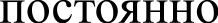 Лицо ответственное за реализацию Антикоррупционной политики9Взаимодействие с государственными органами, общественными и иными организациями по вопросам противодействия коррупциипостоянноЧлены комиссии10Участие в выполнении поручений вышестоящих государственных органов по предотвращению проявлений коррупции и их выявлениюпо мере необходимостиЧлены комиссии11Проведение оценки коррупционных рисков в целях выявления сфер деятельности Этнопарка, наиболее подверженных таким рискам, и разработки соответствующих предложений по совершенствованию антикоррупционных мер и др.не менее 1 раза в годЛицо ответственное за реализацию Антикоррупционной политики12Обеспечение функционирования «телефона доверия», позволяющего гражданам сообщать о ставших известными им фактах коррупции, причинах и условиях, способствующих их совершениюпостоянноЛицо ответственное за реализацию Антикоррупционной политики13Анализ работы комиссии по противодействию коррупциине менее 1 раза в годПредседатель комиссии